Муниципальное бюджетное дошкольное образовательное учреждение«Детский сад № 76»Экологический творческий проект «Звери встречают весну»Череповец,2019Паспорт проектаАктуальность: Для детей характерно неустойчивое отношение к окружающей среде. Поэтому важно  способствовать накоплению детьми эмоционально позитивного опыта общения с природой, воспитывать у детей гуманное отношение к окружающему миру, формировать экологическую воспитанность дошкольников, осуществляя комплексный подход через различные виды деятельностиПостроение проекта:1 этап: Проектирование1.1 Технологическая карта № 1 Технологическая карта № 21.3.Технологическая карта № 3 2 этап: Технологический2.1. Технологическая карта по организации образовательного процесса .3 этап: РефлексияВ ходе реализации проекта у детей произошло:-закрепление знаний экологического характера; 
- проявление у детей интереса к живой природе в их жизни, через поэзию, музыку, литературу, театрализацию, художественное слово; 
- стремление детей к совершенствованию навыков в творчестве, исполнительстве и желании участвовать в праздниках; 
Родители стали активными участниками образовательного процесса. Совместная деятельность родителей и детей в конечном итоге способствовала активной позиции взрослых в экологическом воспитании детей. Повысился уровень умения педагогов использовать в своей деятельности современные технологии (технологию личностно-ориентированного взаимодействия педагога с детьми)Библиография:Л.М.Шипицына, О.В.Защиринская, А.П.Воронова «Азбука общения» «Детство-Пресс» С-П. 2004.С.И.Бекина «Праздник в детском саду» М. «Просвещение» 1990.М.Д.Маханева «Занятия по театрализованной деятельности в детском саду»-М.: ТЦ Сфера,2009.- 128с.И.В.Бодраченко «Театрализованные музыкальные представления для детей дошкольного возраста».С.И.Бекина «Праздник в детском саду». М., «Просвещение» 1990.Н.А.Ветлугина «Музыкальное воспитание в детском саду»И.Каплунова Музыкально – двигательные фантазии»М.А.Васильева «Методические рекомендации к программе воспитания и обученияВ детском саду»Приложение №1Технологическая карта по реализации образовательной области «Художественно – эстетическое развитие»Приложение № 2Технологическая карта по реализации образовательной области «Познавательное развитие»Приложение № 3Технологическая картапо реализации образовательной области «Социально – коммуникативное развитие»Приложение № 4Технологическая карта по реализации образовательной области   «Речевое развитие»Приложение № 3Технологическая картапо реализации образовательной области «Физическое развитие»Фотоотчет                                  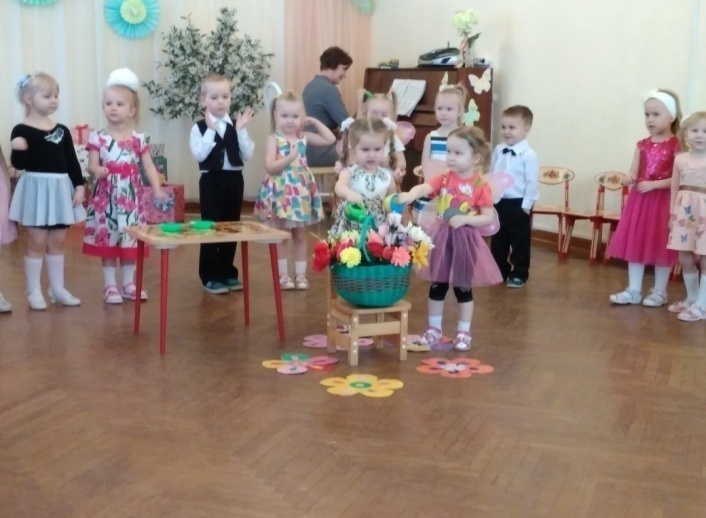 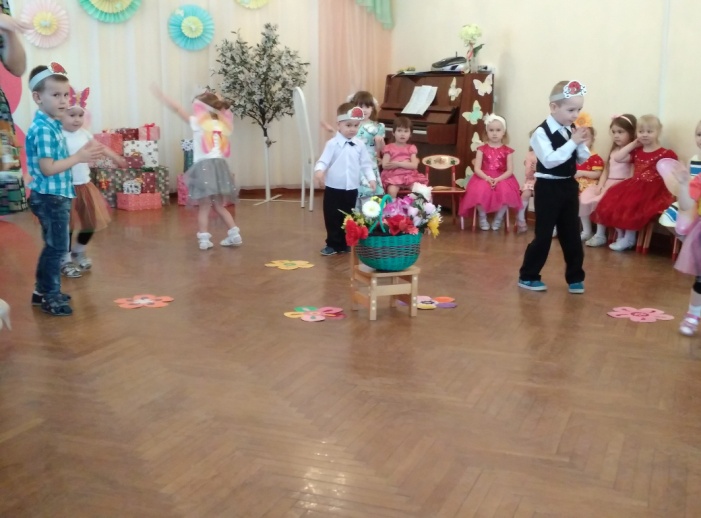 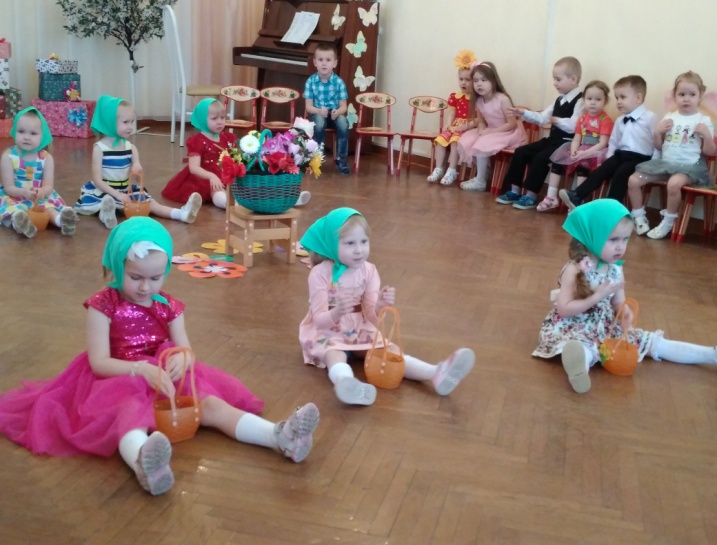 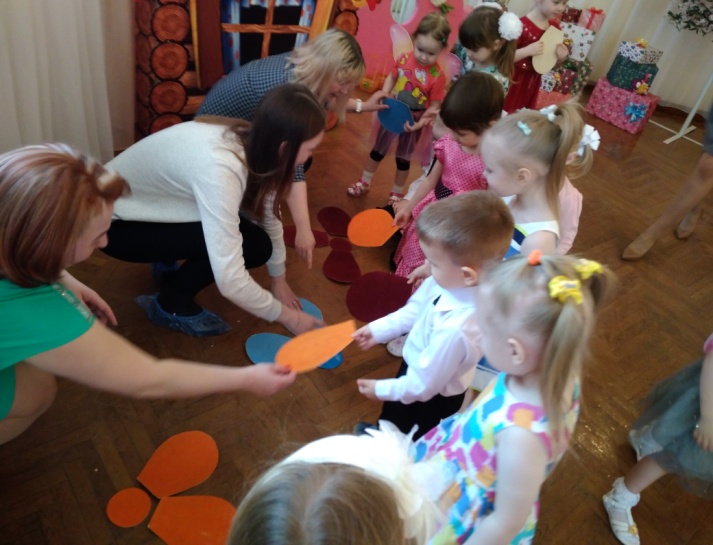 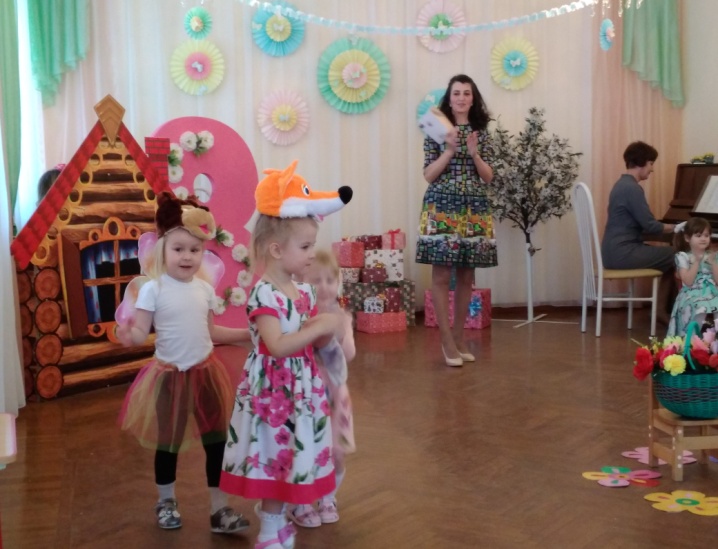 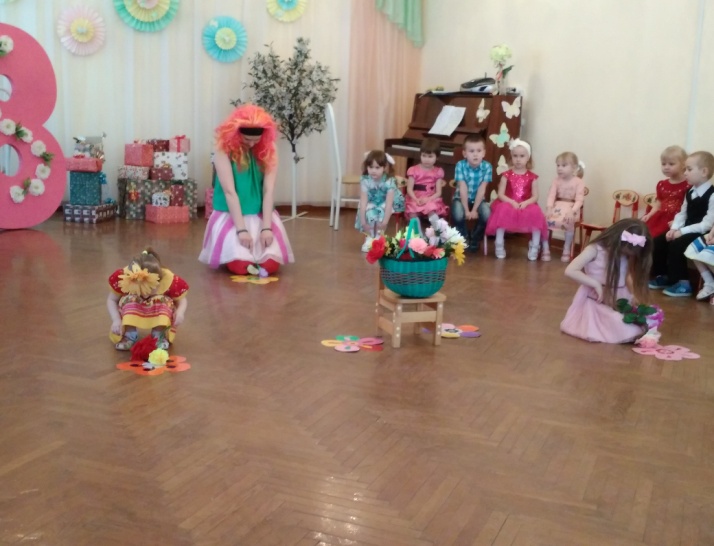 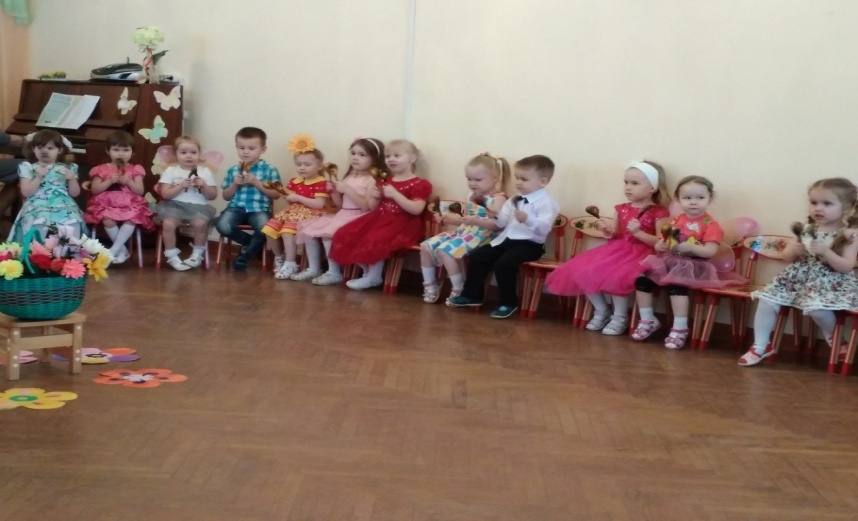 Тема проекта«Звери встречают весну»Автор проектаСмирнова Любовь Николаевна, воспитатель,  Костромицына Светлана Васильевна, музыкальный руководитель         Участники проектаВоспитатель группы Музыкальный руководитель,Дети второй младшей  группы,Родители (Законные представители);Вид проектатворческий, краткосрочный, познавательный.Сроки реализации5.03.19 –7.03.19ЦельСпособствование формированию становления у детей познавательного, эмоционально-нравственного, практически-деятельного отношения к окружающей среде через познавательную, музыкальную и художественно-творческую деятельностьЗадачи1. Способствовать формированию системы элементарных экологических знаний, доступных пониманию ребенка2.Способствовать формированию у детей познавательной активности, активизации и обогащения их словаря3. Способствовать формированию воспитания гуманного, эмоционально положительного, бережного, заботливого отношения к миру природы через различные виды деятельности4.Способствовать развитию желания детей познакомиться  с окружающими звуками природы5. Способствовать  развитию  чувства ритма.6.Способствовать  формированию желания  детей участвовать в театральной деятельности.7. Способствовать формированию навыков музыкальной  памяти и запоминания8. Способствовать  закреплению  навыков пения и слушанья у детей9. Способствовать  развитию танцевальных движений  с предметами 10.Способствовать формированию активной позиции родителей в экологическом образовании детейЭтапы работы1.Проектирование2.Технологическая3.Рефлексия Ожидаемый результатУмение  импровизировать в исполнении танцевальных движений с предметами.Умение закреплять  певческие и ритмические  навыки.Умение развивать музыкальную память.Умение проявлять интерес к музыкальной деятельности.Умение развивать любознательность, поисковую деятельность.Умение проявлять  уважительное отношение к окружающей нас природе.Умение  создавать образ героя в театрализации.Родители активные участники образовательного процесса.РазделКонцептуальныйВыявление противоречийМежду недостаточным уровнем  знаний детей  о природе, и потребности детей  к  появлению бережного заботливого, уважительного отношения к окружающему миру. Формулирование проблемыНа  основе   выявленного    противоречия   намибыла сформулирована проблема: детям предлагается обсудить вопрос: «Что происходит весной с природой? Как нужно относиться к природе? Что можно сделать, чтоб сохранить природу? ». Предлагается обсудить дома с родителями.Определение цели проектаСоздание  условий для формирования и развития  знаний детей о природе, воспитывать любовь к животным, растениям через художественное слово, музыку, произведения изобразительного искусства посредством использования современных технологий.Выбор критериевВ ходе реализации проекта мы планируем получить следующие результаты: •Пополнение РППС группы за счет создания картотек, создания музыкально – дидактических игр, фотоальбома «Я люблю природу!», костюмов, атрибутов, фонотеки, нотного материала, декораций.•Изменение ценностного отношения всех участников образовательного процесса к музыкальным занятиям в ДОУ.•  Проявление интереса к возникновению праздника «Звери встречают весну».•Стремление к обогащению культурного и духовного развития детей.•Разработка методического обеспечения работы с детьми по теме «Весна»,  картотеки сюжетно – ролевых и дидактических игр.Детская проблема, цельПовысить интерес детей  проведению праздника «Звери встречают весну»РазделМоделирующийУчастники проектаВоспитатель группы Музыкальный руководительДети второй младшей группыРодители (законные представители)РППССоздание  альбома  «Я люблю природу»Подборка  дидактических игр  по данной теме; Подбор  детских песен о весне, маме.Подбор атрибутов (ленты, корзинки, цветы, маски насекомых, костюмы зверей).Подбор декораций Подбор костюмов.Подбор музыкальных инструментов (ложки, колокольчики, бубны).Подбор аудиоматериалаПодбор нотного материала.Методы Сбор информации;
 беседы;
 слушание;
 театрализованная  деятельность;музыкально – ритмическая;танцевальная деятельность;пение;импровизация;поисковая деятельность;игровая деятельность;анализ.Сотрудничество с родителями. Помощь в подборе информации. (Песни, фотографии из домашнего архива, стихи, загадки, скороговорки, рассказы, плакаты)Оформление родителями альбома: «Я люблю природу!»Консультация для родителей «Игры с ребёнком: Весна идёт, весне дорогу!»Праздник «Звери встречают весну»РазделКонструктивный Декомпозиция Задачи проекта.-Способствовать развитию  представлений детей о бережном отношении к окружающей природе.- Способствовать привлечению родителей как активных участников образовательного процесса.-Способствовать формированию у детей уважительного, доброжелательного отношения к природе, к маме; у педагогов – умение использовать в работе с детьми современные педагогические технологии. -Способствовать формированию фантазии, самовыражения, импровизации.-Способствовать развитию детского творчества и эстетического восприятия.АгрегированияХудожественно-эстетическое развитие;Познавательное развитие;
 Речевое развитие;
Социально-коммуникативное развитие; Физическое развитие;Исследования условийМузыкальный центр, аудиотека; книги с детскими рассказами о животных, музыкальные инструменты, декорации; музыкально - дидактические игры; альбом «Я люблю природу!», фортепиано, атрибуты.Построения программы проектаПознавательно – речевое  развитие: «Времена года» иллюстрированная  энциклопедия«Рассказы и стихи о природе» В.Бианки.«Кладовая солнца» М.Пришвин«Родная природа» С.Маршак«Рассказы о природе» К.ПаустовскийПословицы и поговорки о природе. Дидактическая игра «Узнай по описанию». «Во саду ли, в огороде»,  «Узнай на вкус» , «Когда это бывает?»Сюжетно – ролевые игры: «Проишествие в лесу», «Поездка на природу», «Лесовичок»Мультфильм «Береги природу», «В лесной чаще»Просмотр презентации «Кто в лесу живет?»Отгадывание загадок, сбор картинок, пословиц, стихов. Рассматривание  иллюстраций  о животных в книгах, в пособии «Животные и их детёныши»Физическое развитие:«Собери грибочки», «Принеси букет», «Найди свой цветочек»Социально-коммуникативное  развитие:Д/и  «Соберем цветок», «Подбери словечко», «Времена года», «Одень куклу», «Что такое хорошо и что такое плохо»Настольно – печатные игры:- «Разрезные картинки», - «Подбери картинку», - «Чей малыш?», - «Чей домик?», - «Дикие и домашние животные», - «Найди пару».Рассматривание И.Шишкин «Дубовая роща»,«Полдень» И Левитан «Хмурый день» «Туман над рекой», «Последний снег»Слушание детских песен о природе«Виноватая тучка» А.Островский, «По-малину в сад пойдем» р.н.п., «Мама» Ю.Чичков, М.Пляцковский.«Песенка мамонтёнка» В.Шаинский, Д.Непомнящая.Составление рассказа «Лесные жители»Аппликация - «Цветок для мамы», «Тюльпан»Рисование - «Букет из ладошек»Конструирование из бумаги «Цветок для бабушки»Лепка «Угощение»Художественно-эстетическое развитие:Логоритмическая игра   «Мы цветы в саду сажаем»Картины русских художников И.Шишкин «Три медведя» Слушание песен и стихов  о природе.М/дидактическая игра «Сколько птичек поет? «Три цветка»  Слушание музыки: «Мишка», «Зайка», «Лиса», «Ежик»Самостоятельно придумывали движения к песне «Выглянуло солнышко»Сюжетно – ролевая игра «Мишкина семья»Пение: «Помощники», «Детский сад», «Весна пришла»Разучивание скороговорки «Солнышко – ведрышко» Пальчиковая гимнастика «Утро», «Зайчики».Дыхательная гимнастика «Цветок», «Ландыш». Музицирование: «Гавот»  БуренинаТанцев. творчество: «Танец с корзинками», «Танец жучков», «Танец с цветами» Фото – альбом   «Я люблю природу!»Игровое творчество: «Шишечка», «Малыши – карандаши», датаОбразовательные областиСодержаниеВзаимодействие с родителямиВзаимодействие с родителямиПланируемый результат (УУД)5.036.03Познавательное развитиеСоциально – коммуникативноеФизическое развитиеРечевое развитиеХудожественно - эстетическоеРеализует воспитатель:-Беседа «Моя мама», «Что за праздник?»-Просмотр мультфильма: «Кому нужна зарядка?» - Сюжетно – ролевые игры: «Семья», «Моя мама – врач»,«Путешествие в весенний лес», «Лесные жители»- конструирование «Высокая башня для зверят» - Рисование «Букет из ладошек»-аппликация «Цветок для мамы»Физкультминутки: «Весна, весна пришла», «Будем мы весну встречать», «Птички»
 - Чтение «Мама» К.Кубилинскас.«Много мам на белом свете» В.Руссу.«Посидим в тишине», «Вот какая мама» Е.Благинина.«Мамин день» Е.Виеру.«Всё она « Косяков И.Д/и «Подскажи словечко»Реализует музыкальный руководитель:-Скороговорки - Пение «Детские сад», «Весна пришла» - М-Д/Игра «Сколько птичек поет?» -Логоритмическая игра «Мы цветы в лесу сажали»- Музицирование «Гавот» Буренина- Рассматривание  картин природыИ.Шишкин «Три медведя»- Дыхательное упражнение «Цветок»- Пальчиковая гимнастика «Уточки»-танцевальное творчество   «Танец жучков», «Танец с корзинками» - Слушание музыки «Лиса», «Ежик» - Игра «Веселый бубен»Просмотр презентации  «Кто живет в лесу?» Чтение и разучивание стихов с детьмиПросмотр мультфильмов о маме и природе, просмотр фотографий   из домашнего архиваСовместная поделка « Букет для мамы»Чтение и разучивание стихов с детьмиПросмотр мультфильмов о маме и природе, просмотр фотографий   из домашнего архиваСовместная поделка « Букет для мамы»Умение читать наизустьстихи умение понимать смысл праздника-умение внимательно слушать произведение;-умение ритмически точно исполнить ритм;-умение передавать характер песни;-умение передавать образ героя.-умение быстро реагировать на смену ситуации-умение выполнять танцевальные движения с корзинками5.036.03Итоговый выход за 2 дня: Выставка поделок «Букет», коллективная работа «Цветы к празднику»Итоговый выход за 2 дня: Выставка поделок «Букет», коллективная работа «Цветы к празднику»Итоговый выход за 2 дня: Выставка поделок «Букет», коллективная работа «Цветы к празднику»Итоговый выход за 2 дня: Выставка поделок «Букет», коллективная работа «Цветы к празднику»Итоговый выход за 2 дня: Выставка поделок «Букет», коллективная работа «Цветы к празднику»06.0307.03Познавательно-речевое Социально – коммуникативноеХудожественно - эстетическоеРеализует воспитатель:-д/и на развитие речи «На лугу»Беседа «Профессия моей  мамы»Отгадывание загадок, пословиц-ООД: Аппликация «Цветок для мамы»- ситуативная беседа «Мишка проснулся»Реализует музыкальный руководитель:- Скороговорки «Солнышко – ведрышко»-Пальчиковая гимнастика «Утро» - М-Д/игра  «Три цветка»- Дыхательное упражнение «Ландыш»Логоритмическая игра «Мы цветы в лесу сажали»-Пение: «Помощники», «Весна пришла»- Самостоятельное творчество Придумывание  движения к песне «Выглянуло солнышко»-Слушание «Мишка», «Зайка»«Песенка мамонтёнка» В.Шаинский, Д.Непомнящая.-Музицирование  «Лошадки» Буренина- Танец «Танец с корзинками», «Танец жучков» -Игра «Собери цветок»Сюжетно – ролевая игра «Мишкина семья»Реализует воспитатель:-д/и на развитие речи «На лугу»Беседа «Профессия моей  мамы»Отгадывание загадок, пословиц-ООД: Аппликация «Цветок для мамы»- ситуативная беседа «Мишка проснулся»Реализует музыкальный руководитель:- Скороговорки «Солнышко – ведрышко»-Пальчиковая гимнастика «Утро» - М-Д/игра  «Три цветка»- Дыхательное упражнение «Ландыш»Логоритмическая игра «Мы цветы в лесу сажали»-Пение: «Помощники», «Весна пришла»- Самостоятельное творчество Придумывание  движения к песне «Выглянуло солнышко»-Слушание «Мишка», «Зайка»«Песенка мамонтёнка» В.Шаинский, Д.Непомнящая.-Музицирование  «Лошадки» Буренина- Танец «Танец с корзинками», «Танец жучков» -Игра «Собери цветок»Сюжетно – ролевая игра «Мишкина семья»Подбор материала и фото из домашнего архива,беседы о семье.Слушание детских песен  о мамеИзготовление костюмов, активное участие в праздникеУмение взаимодействовать друг с другомУмение рассказать о профессии мамы-умение запоминать песню;-умение доброжелательно относиться друг к другу и природе;-умение придумать танцевальные движения с предметом;- умение передавать образ героя;-умение внимательно слушать музыку;-умение найти и собрать цветок.06.0307.03Итоговый выход за 2 дня:  Фото - альбом «Я люблю природу!»Итоговый выход за 2 дня:  Фото - альбом «Я люблю природу!»Итоговый выход за 2 дня:  Фото - альбом «Я люблю природу!»Итоговый выход за 2 дня:  Фото - альбом «Я люблю природу!»Итоговый выход за 2 дня:  Фото - альбом «Я люблю природу!»06.0307.03Итоговый выход проекта:  Праздник с родителями «Как звери встречали весну» Итоговый выход проекта:  Праздник с родителями «Как звери встречали весну» Итоговый выход проекта:  Праздник с родителями «Как звери встречали весну» Итоговый выход проекта:  Праздник с родителями «Как звери встречали весну» Итоговый выход проекта:  Праздник с родителями «Как звери встречали весну» ФормыСодержаниеИзо деятельностьАппликация «Букет для мамы»,Рисование на тему «Цветы »Фото - альбом: «Моя мама – маленькая»Лепка «Цветы к празднику» (коллективная работа)Рассматривание репродукций и иллюстраций.Рассматривание картины И.Шишкина «Три медведя»Стихи - «Экскурсия в лес», «Стишок-пустышок»Скороговорки: «Коты- котенька», «Баю- баюшки» Рассказы: М.Пришвин «Ребята и утята» «Чей нос лучше?»Просмотр мультфильма: «Мамонтенок ищет маму» МузыкаБеседы: Беседа «Кто живет в лесу?», «Куда ушла зима?», «Моя мама» Слушание  «Пение птиц», «Мишка», «Лисичка», «Зайка», «Ежик»«Песенка мамонтёнка» В.Шаинский.Пение:  «Помощники», « Детский сад», «Весна пришла». Дыхательная гимнастика: «Цветок», «Ландыш». Скороговорка «Солнышко - ведрышко»Логоритмические  игры: «Мы цветы в лесу сажали»Музыкально – дидактические игры: «Сколько птичек поет?», «Три цветка»«Сколько птичек поет?  Пальчиковая гимнастика «Уточки», «Утро»Игры: «Собери цветок», «Веселый бубен», Музицирование: «Гавот»  БуренинаТанцевальное творчество: «Танец с корзинками», «Танец жучков», «Танец с цветами», Сюжетно – ролевая игра «Мишкина семья»Самостоятельная  деятельность «Выглянуло солнышко» ФормыСодержаниеигрыДидактическая игра:-  «Узнай по описанию» - «Во саду ли, в огороде»-  «Узнай на вкус»-  «Когда это бывает?»Просмотр мультфильмов. - мультфильм: «Мамонтенок ищет маму» - мультфильм: «Береги природу», «В лесной чаще» - просмотр презентации «Кто в лесу живет?»опыты- Где быстрее наступит весна? (растает снег, лёд быстрее)- За чем зайчику другая шубка? (выявить зависимость изменений в жизни животных от изменений в неживой природе)- «Солнечные зайчики» (понять причину возникновения солнечных «зайчиков»)конструированиеБашня для зверятФормыСодержаниеС/р игры- «Путешествие в весенний лес» - «Лесные жители»Настольно-печатные игры- «Разрезные картинки», - «Времена года»,  - «Подбери картинку», - «Чей малыш?», - «Чей домик?», - «Дикие и домашние животные», - «Найди пару».Дидактические игры- «Соберём цветок»- «Подбери словечко»- «Сложи картинку»- «Что перепутал художник?»- «Чей малыш?»- «Времена года»- «Одень куклу»- «Что такое хорошо и что такое плохо»Работа с родителямиПодбор иллюстраций Песни, фотографии из домашнего архива, стихи, загадки, скороговорки, рассказы, плакатыОформление родителями альбома: «Я люблю природу!»Консультация для родителей «Игры с ребёнком: Весна идёт, весне дорогу!»Праздник «Звери встречают весну» (родители играют некоторых персонажей праздника)формыСодержаниеПальчиковые игры «Подснежник»Их видимо-невидимо, (показать все пальцы на обеих руках), не сосчитаешь ты. Кто смог такие выдумать Красивые цветы? (загибать по очереди все пальчики). Должно быть, оторвали от неба лоскуток, (поглаживать пальцы правой, затем левой руки). Чуть-чуть поколдовали – И сделали цветок! (соединить руки, вместе изображая цветок).«Росточек»Из земли торчит росточек (правая рука ладонью вверх, пальцы собраны в щепотку). Это - будущий цветочек. Дождик, дождик, поливай! (левая рука поднята, кисть опущена, пальцы расслаблены). Пальцы быстро шевелятся (идет дождь) Ты, цветочек, подрастай! (правая рука медленно поднимается вверх). Вверх тянись, старайся! Солнцу открывайся  (медленно развести пальцы правой руки (распустился цветок)«Кораблик»Раз – плывем на корабле, Два – купаемся в реке, Три – плывем на лодке, На четыре и на пять мы купаемся опять.(Загибать на счет по одному пальчику на каждой руке.)«Насекомые»Прилетела к нам вчера полосатая пчела.( махать ладошками). А за нею шмель-шмелек и веселый мотылек, два жука и стрекоза, (на каждое название насекомого загибать пальчик), как фонарики глаза (сделать кружочки из пальчиков и поднести их к глазам).Пожужжали, полетали, (махать ладошками), от усталости устали. (положить ладони на стол).«Весна»Стучат всё громче дятлы, синички стали петь. (пальцы складываем щепоткой, качаем ими). Встаёт пораньше солнце, чтоб землю нашу греть. (ладони сомкнуты "ковшом", поднимаем руки вверх, раскрываем ладони, боковые части остаются прижатыми, пальцы растопырены). Бегут ручьи под горку, растаял весь снежок, (выполняем руками волнообразные движения), а из под старой травки (ладони сомкнуты "ковшом") уже глядит цветок... Раскрылся колокольчик (ладони раскрываются, боковые стороны рук соединяются, пальцы раскрыты, полусогнуты (чашечка цветка), в тени там, где сосна, (руки стоят на столе, опираясь на локти, пальцы сжаты в кулак), динь-динь, звенит тихонько, динь-динь, пришла весна. (качаем кистями рук в разные стороны), проговаривая "динь-динь". Динь-динь, звенит тихонько, Динь-динь, пришла весна.(качаем кистями рук в разные стороны).проговаривая "динь-динь"Весенние стихи для детейМарт на пятки наступает 
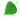 Март на пятки наступает,
Прогоняя зиму прочь.
Днём снежок немножко тает.
Подмораживает ночь.
Ясным днём сосульки плачут –
Солнце плавит им бока,
Ночью тёмной слёзы прячут –
Предвесенняя тоска.
Ручейки повеселели,
Бодро, радостно журчат.
Ночью шепчут еле-еле
Или вовсе крепко спят.
Скоро с зимушкой прощаться –
Уж к концу идёт февраль.
Вам хочу, друзья, признаться:
Мне её немножко жаль!(Н. Родивилина )Сердитый снег Всю зиму
Белый снег
Белел,
А в марте
Взял и почернел.
(М. Садовский)Дарит песенки весна  Дарит песенки весна,
Раздаёт улыбки,
И на встречу ей со дна
Выплывают рыбки.
(Т. Белозёров)Стихи о весне  Снег теперь уже не тот –Потемнел он в поле,На озёрах треснул лёд,Будто раскололи.Облака бегут быстрей,Небо стало выше,Зачирикал воробейВеселей на крыше. Всё чернее с каждым днёмСтёжки и дорожки,И на вербах серебромСветятся серёжки. Разбегайтеся, ручьи!Растекайтесь, лужи!Вылезайте, муравьи,После зимней стужи! Пробирается медведьСквозь лесной валежник,Стали птицы песни петь,И расцвёл подснежник.(С. Маршак)Кап-кап 
Кап-кап!
С крыши падают слезинки.
Кап-кап!
Тают белые снежинки.
Кап-кап!
Солнышко по крыше скачет.
Кап-кап!
А зима сидит и плачет.
Кап-кап!(А. Леонтьев, пер. В. Данько)Весна К нам весна шагает
Быстрыми шагами,
И сугробы таютПод её ногами.
Чёрные проталины
На полях видны.
Видно очень тёплыеНоги у весны.
(И. Токмакова)Поспеши, Весна! 
Поспеши, весна, поспеши,
Мне зайчишку жаль от души:
Нет в лесу духовок-печей,
Не пекут хлебов-калачей,
Нет избушки – дверь запереть,
Негде даже уши погреть…
Поспеши, весна, поспеши,
Мне воробышка жаль от души:
У воробышка бабушки нет,
Кто же свяжет носки и жилет?
Зябнут пальчики на синем снегу.
Я помочь воробью не могу…

Поспеши, весна, поспеши,
Окунишку жаль от души:
Ходит-бродит он в холодной воде,
Что поесть, он не находит нигде,
Видно, плачет в темноте и тиши.
Поспеши, весна, поспеши!
(Х. Мянд, пер. с эстонского И. Токмакова)Потихоньку 
Потихоньку снег сошел,
Почернел
И стаял,
Всем на свете
Хорошо:
В роще – птичьим стаям,
На деревьях –
Лепесткам,
Клейким
И пахучим,
В синем
Небе –
Облакам,
Легким
И летучим.
Лучше всех
На свете мне:
По сырой тропинке
Я бегу
Лицом к весне,
Промочив
Ботинки.
(Р. Сеф)Для чтения детям «Кладовая солнца» М.Пришвин«Родная природа» С.Маршак«Рассказы о природе» К.Паустовский«Мама» К.Кубилинскас.«Много мам на белом свете» В.Руссу. «Посидим в тишине», «Вот какая мама» Е.Благинина.«Мамин день» Е.Виеру.«Всё она»  Косяков И.скороговорки«Солнышко-вёдрышко»ФормыСодержаниеИгры - забавы-  «Солнечные зайчики» Цель: снятие эмоционального перенапряжения у детей, доставить радость.- «Плывут-плывут кораблики» задачи: - способствовать  развитию умения пускать кораблики в лужице, продолжая знакомство со свойствами предметов (легкие предметы не тонут в воде). - способствовать расширению словарного запаса понятиями, связанными с наблюдаемыми явлениями.- «На прогулке» Цель: развитие эмоциональной сферы, умения выражать различные эмоциональные состояния, снятие психо-эмоционального напряжения. Ход: педагог предлагает детям следующие игры-тренинги: « Солнышко». Улыбнись солнышку, как котик; солнце светит ярко, котику тепло, он потягивается, улыбается солнышку. Улыбнись, как само солнышко (эмоции: удовольствие, блаженство). «Теплый ветерок». Подул ветерок, он теплый, нам приятно. «Туча». Туча закрыла солнышко, она грозная, сердитая, нахмурься, как туча. «Дождик». Закапал дождик, ребятки радуются, смеются. «Ветер». Налетел ветерок, дует, капельки испугались, разлетелись в разные стороны.Подвижные игрыИгровые упражнения- «Птички и птенчики»- «Через ручеёк»- «Собери грибочки»- «Принеси букет»- «Найди свой цветочек»физкультминутки« Весна, весна! Пришла весна!» (Хлопки в ладоши.)Тепло на крыльях принесла.( Короткие взмахи руками-крыльями)И вот на самом солнцепеке (Ходьба.)С поднятой гордой головой (Приподнять повыше подбородок.)Расцвел подснежник голубой. (Руки в стороны.)Посланец он весны надежный, (Наклоны туловища.)Он не боится холодов.За ним придут цветы другие, (Повороты влево-вправо.)Он первенец среди цветов.«Будем мы весну встречать»Раз, два, три, четыре, пять,Будем мы весну встречать (дети шагают на месте).Весна-красна, иди скорей,Землю солнцем обогрей! (хлопают в ладоши).«Птички»:Прилетели птички, птички- невелички,Все летали, все летали, крыльями махали!(дети бегают, машут руками)Так они летали, крыльями махали,На дорожку прилетали, зернышки клевали,(дети присаживаются, «клюют зернышки»)